ПРАВИТЕЛЬСТВО РОССИЙСКОЙ ФЕДЕРАЦИИПОСТАНОВЛЕНИЕот 11 октября 2023 г. N 1674О ВНЕСЕНИИ ИЗМЕНЕНИЯВ ПОСТАНОВЛЕНИЕ ПРАВИТЕЛЬСТВА РОССИЙСКОЙ ФЕДЕРАЦИИОТ 18 СЕНТЯБРЯ 2020 Г. N 1490Правительство Российской Федерации постановляет:Абзац первый пункта 11 Положения о лицензировании образовательной деятельности, утвержденного постановлением Правительства Российской Федерации от 18 сентября 2020 г. N 1490 "О лицензировании образовательной деятельности" (Собрание законодательства Российской Федерации, 2020, N 39, ст. 6067; 2021, N 49, ст. 8310; 2022, N 38, ст. 6454), после слов "федерального органа исполнительной власти, осуществляющего функции по выработке и реализации государственной политики, нормативно-правовому регулированию, а также по надзору и контролю в области гражданской обороны, защиты населения и территорий от чрезвычайных ситуаций природного и техногенного характера, обеспечения пожарной безопасности и безопасности людей на водных объектах," дополнить словами "федерального органа исполнительной власти, осуществляющего функции по выработке и реализации государственной политики и нормативно-правовому регулированию в сфере мобилизационной подготовки и мобилизации в Российской Федерации,".Председатель ПравительстваРоссийской ФедерацииМ.МИШУСТИН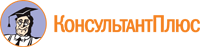 